УКРАЇНАСЕЛЯТИНСЬКА СІЛЬСЬКА РАДА59131, вул. Українська, 2, с. Селятин Вижницького району Чернівецької області тел. (03738) 2-33-35, e-mail: selyatynska_village_council@ukr.net, ЄДРПОУ 04417814Під час оголошення відкритих торгів (із особливостями) М’ясо, код 15110000-2  – М’ясо за ДК 021:2015 «Єдиний закупівельний словник» (М'ясо свинини та телятини (вирізка - охолоджене); м'ясо куряче (філе, гомілка, стегно - охолоджене); м'ясо (четвертина задня курки бройлера - охолоджене) в Тендерній документації було оприлюднений Додаток 4. Даний додаток був оприлюднений помилково (механічно) та вилучений із Тендерної документації. Тендерна документація по відкритих торгів (із особливостями) М’ясо, код 15110000-2  – М’ясо за ДК 021:2015 «Єдиний закупівельний словник» оприлюднена в правильній формі. 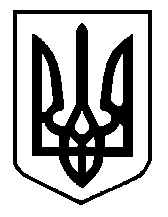 